Name: __________________________________________Story Map for Baby Bear’s Presenthttp://www.topthemonkey.com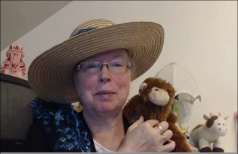 Title: Baby Bear’s Present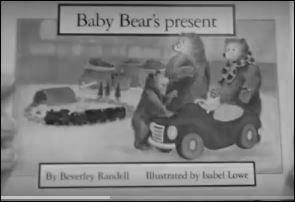 Title: Baby Bear’s PresentSetting:Setting:Main Character:Problem:Problem:Solution:What Happens Next?What Happens Next?What Happens Next?What Happens Next?